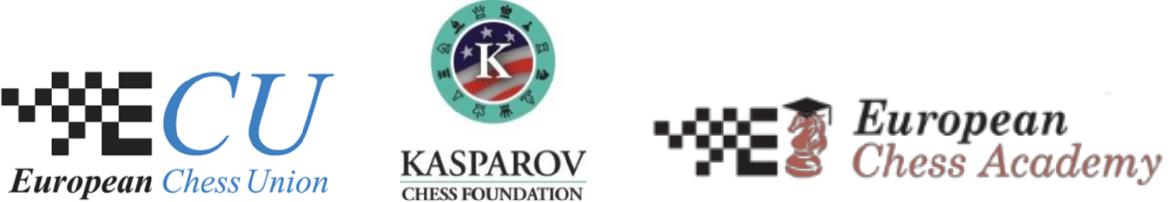 ЛЕТНИЙШАХМАТНЫЙ ЛАГЕРЬМарибор, Словения, 23 – 28 июляhttp://european-chessacademy.comМЕСТО: Марибор, Словения (Место проведения детского первенства мира 2012 года)ВРЕМЯ: 23-28 июля Отъезд или дополнительная программа*РАСПИСАНИЕ:Понедельник, 23 июляПрибытие, регистрация16.00 – 19.00Шахматная лекция19.00 – 20.30Обед20.30 – 22.30Развлекательная программаКаждый день – со вторника, 24 июля по пятницу 27 июляКаждый день – со вторника, 24 июля по пятницу 27 июля09.30 – 12.00Шахматная лекция12.00 – 14.00Перерыв на обед14.00 – 16.30Шахматы (лекции, практические, индивидуальные занятия…)17.00 – 19.00Спортивная программа (организованная)19.00 – 20.30Ужин20.30 – 22.30Развлекательная программаСуббота, 28 июля09.30 – 12.00Шахматная лекция12.00 – 14.00Перерыв на обед14.00Церемония награждения и закрытия  ДЛЯ КОГО?СПЕЦИАЛЬНЫЕ ПРИГЛАШЕНИЯОплачиваются расходы:Взнос, отель, питаниеЛЕКТОРЫДИРЕКТОР ЯЗЫКИВЗНОСРАЗМЕЩЕНИЕИНФОРМАЦИЯ РЕГИСТРАЦИЯ*ДОПОЛНИТЕЛЬНОВОПРОСЫ?Для всех желающих.  После истечения крайнего срока регистрации будут создаваться группы одного уровня.  Победители и серебряные призеры первенства Европы 2017 года до 10, 12 и 14 лет (мальчики и девочки). Лучшие игроки Шахматного фонда Каспарова, чемпионы Словении.Известные тренеры, гроссмейстеры, сеньор-тренеры ФИДЕ:Аршак Петросян (работал с Петером Леко, сборной Армении –трехкратными олимпийскими чемпионами!)Александр Белявский (работал с Гарри Каспаровым, Максимом Вашье-Лагравом, Александром Морозевичем, сестрами Музычук…)Адриан Михальчишин (работал с Анатолием Карповым, сестрами Полгар, Майей Чибурданидзе…)Владимир Грабинский (работал с Андреем Волокитиным, Юрием Криворучко…)Александр Сулыпа (работал с Василием Иванчуком, сборной Украины …)+ тренеры-ассистенты (лучшие тренеры Словении)Георг Мор (МГ; сеньор-тренер ФИДЕ, международный организатор). Английский, словенский, русский (немецкий, французский в случае надобности)5 дней = 150 евро (или 50 евро в день)Взнос включает в себя: все шахматные занятия, развлекательную и спортивную программы, футболку каждому участнику, еда и напитки в перерывах, распечатанные и компьютерные материалы (C Base)На усмотрение участников. Организатор предоставит помощь, согласно вашим желаниям.Специальное предложение:Студенческое общежитие в Мариборе(http://www.studentskidomovi.um.si)Одноместные или двухместные номера, цены (завтрак, обед и ужин включены) от 30-40 евро. Организатор просит связаться с ним напрямую по вопросам специальной цены!http://european-chessacademy.comКрайний срок: 30 июняoffice@european-chessacademy.com camp.eca2018@gmail.com00386 40 834 432Воскресенье, 29 июля: Шахматная экскурсияПонедельник, 30 июля – воскресенье, 5 августа:21-й Мемориал В. Пирца  a) гроссмейстерский турнир, 12 игроковb) мастерский турнир, 12 игроков c) женский гроссмейстер турнир, 12 игроковd) женский мастерский турнир, 12 игроковe) открытый турнирhttp://european-chessacademy.com www.zsk.sipirc2018@gmail.com camp.eca2018@gmail.com00386 40 834 432